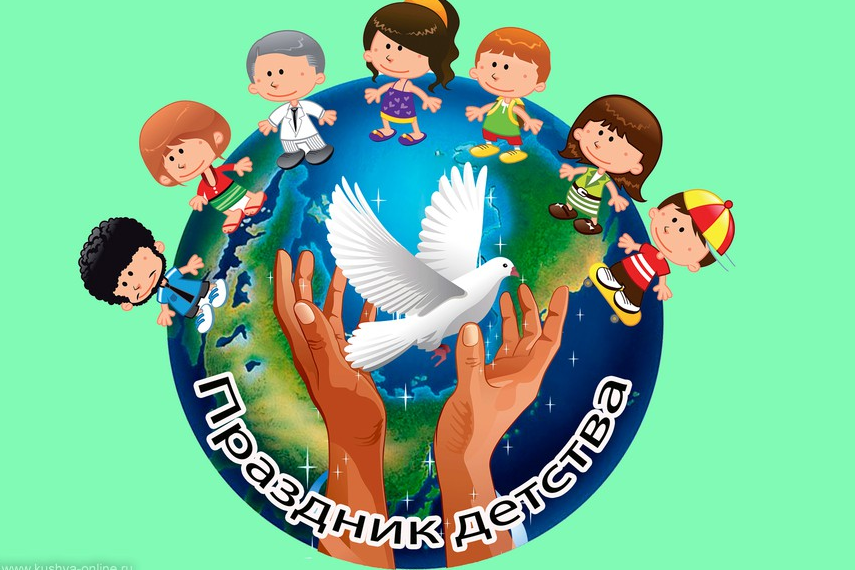 План проведения Праздника Детства, Дружбы и Мечты№п.пМероприятиеВремя проведенияОтветственныйМесто проведения1.Мероприятие «Детство-это мы с тобою,Детство-это Я и Ты!»10.00Сычева Н.И.Школа2.День Здоровья11.00 ч.Тимканова Т.М.Спортзал, территория школы3.Веселые старты12.00 ч.Тимканова Т.М.Спортзал, территория школы4.Подвижные игры12.30 ч.Тимканова Т.М.Спортзал, территория школы5.Конкурс рисунков на асфальте «Детство, Дружба и Мечты»13.00 ч. Тимканова Т.М.Территория школы